Муниципальное автономное общеобразовательное учреждение«Лицей»ПЛАНработы библиотекина 2019 / 2020 учебный годг. Реутов2019 годОсновные цели работы библиотеки:  Воспитание гражданского самосознания, раскрытие духовно­творческого потенциала детей в процессе работы с книгой;  Поддержка чтения и читательской культуры учащихся;  Приобщение учеников к чтению;  Привлечение новых читателей в библиотеку.Основные задачи работы библиотеки:  Обеспечение информационно­документальной поддержки учебно­воспитательного процесса и самообразования учащихся и педагогов;  Формирование у школьников информационной культуры и культуры чтения;  Развивать мотивацию к чтению, уважение к книге;  Усилить внимание на пропаганду литературы по воспитанию нравственности, культуры поведения, самореализации личности у учащихся;  Способствовать формированию чувства патриотизма, гражданственности, любви к природе.Основные функции библиотеки:  Информационная ­ библиотека предоставляет возможность использовать информацию вне зависимости от ее вида, формата, носителя.Культурная ­ библиотека организовывает мероприятия, воспитывающие культурное и социальное самосознание, содействующие эмоциональному развитию учащихся.Воспитательная ­ библиотека способствует развитию чувства патриотизма по отношению к государству, своему краю и школе;Аккумулирующая – библиотека формирует, накапливает, систематизирует и хранит библиотечно­информационные ресурсы.Сервисная – библиотека предоставляет информацию об имеющихся библиотечно­информационных ресурсах, организует поиск и выдачу библиотечно­информационных ресурсов.Просветительская ­ библиотека приобщает учащихся к сокровищам мировой и отечественной культуры.Направления деятельности библиотеки:  Оказание методической консультационной помощи педагогам, учащимся, родителям в получении информации из библиотеки.  Создание условий для учителей в получении информации о педагогической и методической литературе, о новых средствах обучения.  Создание условий учащимся, учителям, родителям для чтения книг, работы с компьютерными программами.  Формирование, комплектование и сохранность фонда. Заведующая библиотекой                                     Н.Д. Бороздина Утверждено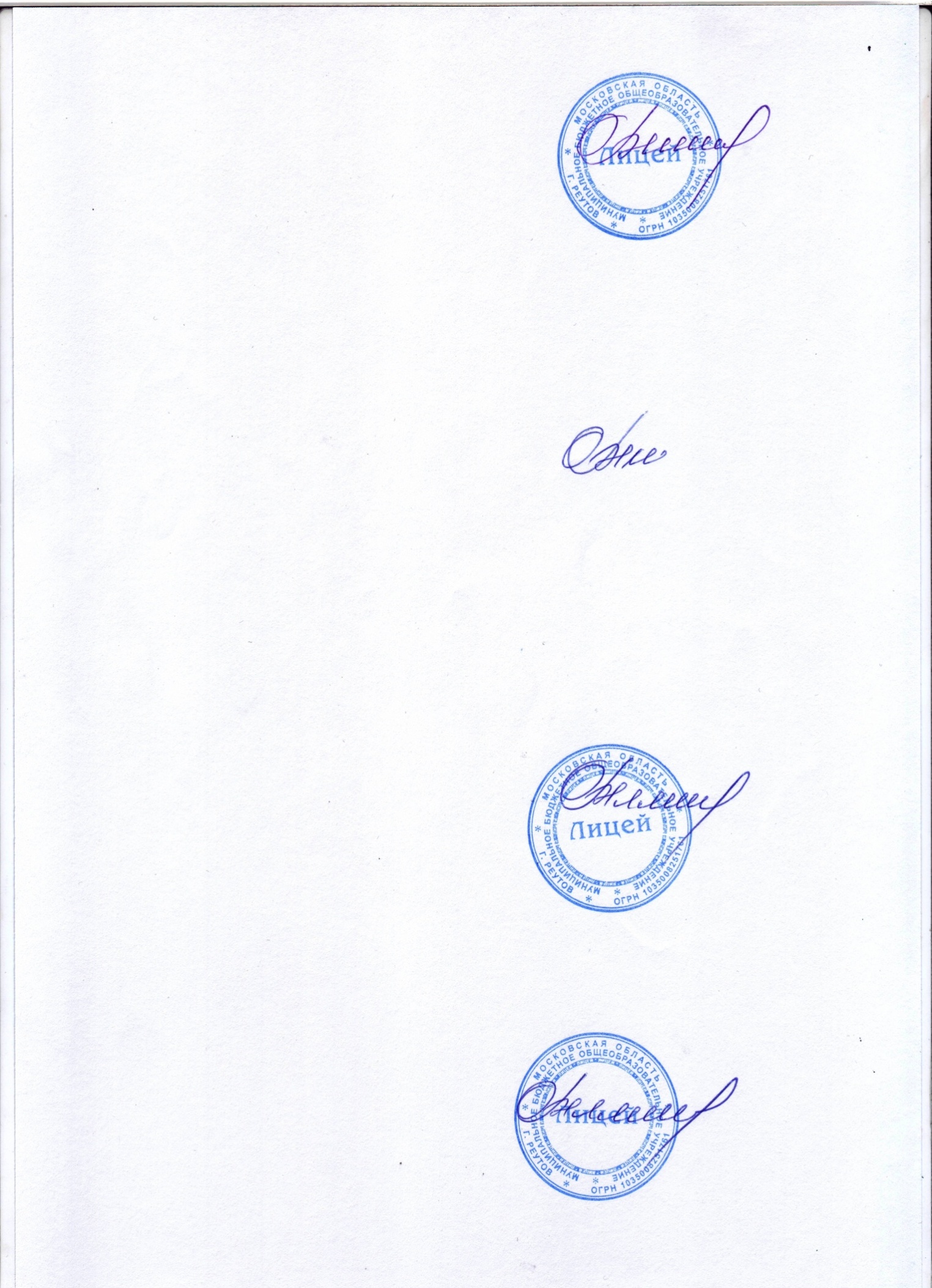 Директор МАОУ «Лицей»__________С.К.Беляевская«30» августа 2019 г.№Содержание работыСодержание работыСрокипроведенияСправочно­библиографическая работаСправочно­библиографическая работаСправочно­библиографическая работаСправочно­библиографическая работаУроки информационно­библиографической грамотности (начальная и средняя школа)Уроки информационно­библиографической грамотности (начальная и средняя школа)в течение годаСоставление списков недостающей литературы Составление списков недостающей литературы в течение годаРабота с фондом учебной литературыРабота с фондом учебной литературыРабота с фондом учебной литературыРабота с фондом учебной литературыВыдача учебников  август­сентябрьавгуст­сентябрьПриём и техническая обработка поступивших учебников по мерепоступленияпо мерепоступленияВедение журналов выдачи учебников (в электронном и бумажном виде) в течение годав течение годаИнформирование учителей и учащихся о новых поступлениях учебников и учебных пособий  по мерепоступленияпо мерепоступленияПроведение работы по сохранности учебного фонда (рейды по классам с проверкой состояния учебников). 1 раз в полугодие1 раз в полугодиеКонтроль над своевременным возвратом в библиотеку выданных изданий  в течение годав течение годаОрганизация работы по мелкому ремонту изданий в течение годав течение годаРабота с резервным фондом учебников в течение годав течение годаСписание фонда с учётом ветхости и учебных программ  сентябрь­октябрьсентябрь­октябрьПодведение итогов движения фонда ­ мониторинг обеспеченности учащихся учебниками, учебными пособиями до 15.11.2019до 15.11.2019Согласование и утверждение с председателями ЛМО и администрацией лицея бланка-заказа учебников на 2020-2021 учебный годдо 30.11.2019до 30.11.2019Составление списка учебников, учебных пособий, учебно­методических материалов, обеспечивающих реализацию образовательных программ общего образования в 2020­2021 учебном годуянварьянварьИзучение и анализ использования учебного фонда сентябрь ­ майсентябрь ­ майСбор учебников и предварительное комплектование учебной литературы на 2020/21 учебный год  май­июньмай­июньРабота с фондом художественной литературыРабота с фондом художественной литературыРабота с фондом художественной литературыРабота с фондом художественной литературыСвоевременный приём и систематизация, техническая обработка и регистрация новых поступлений Своевременный приём и систематизация, техническая обработка и регистрация новых поступлений по мере поступленияОбеспечение свободного доступа в библиотеке Обеспечение свободного доступа в библиотеке в течение годаВыдача изданий читателям Выдача изданий читателям в течение годаСоблюдение правильной расстановки фонда на стеллажах Соблюдение правильной расстановки фонда на стеллажах постоянноСистематическое наблюдение за своевременным возвратом в библиотеку выданных изданий  Систематическое наблюдение за своевременным возвратом в библиотеку выданных изданий  постоянноВедение работы по сохранности фонда Ведение работы по сохранности фонда постоянноСоздание и поддержание комфортных условий для работы читателей  Создание и поддержание комфортных условий для работы читателей  постоянноРабота по мелкому ремонту художественных изданий, методической литературы и учебников с привлечением учащихся Работа по мелкому ремонту художественных изданий, методической литературы и учебников с привлечением учащихся в течение годаПериодическое списание фонда с учетом ветхости, морального износа и срока хранения  Периодическое списание фонда с учетом ветхости, морального износа и срока хранения  сентябрь, октябрьИндивидуальная работа с читателямиИндивидуальная работа с читателямиИндивидуальная работа с читателямиИндивидуальная работа с читателямиПрием и выдача изданий Прием и выдача изданий постоянноРекомендательные беседы при выборе книг Рекомендательные беседы при выборе книг постоянноИнформирование учащихся о новых поступлениях в библиотеку  через выставочную деятельностьИнформирование учащихся о новых поступлениях в библиотеку  через выставочную деятельностьпо мерепоступленияновых книгВыявление должников по сдаче художественной литературыВыявление должников по сдаче художественной литературыдекабрь, майБеседы на абонементе:  а) рекомендательные и рекламные беседы о новых книгах, энциклопедиях и журналах, поступивших в библиотеку;  б) с вновь записавшимися читателями о правилах поведения в библиотеке, о культуре чтения книг  Беседы на абонементе:  а) рекомендательные и рекламные беседы о новых книгах, энциклопедиях и журналах, поступивших в библиотеку;  б) с вновь записавшимися читателями о правилах поведения в библиотеке, о культуре чтения книг  постоянноРабота по выявлению “Самого читающего класса” и “Лучшего читателя школы” Работа по выявлению “Самого читающего класса” и “Лучшего читателя школы” в течение годаРабота с педагогическим коллективом  Работа с педагогическим коллективом  Работа с педагогическим коллективом  Работа с педагогическим коллективом  Обеспечение учебниками Обеспечение учебниками по запросамОрганизованная выдача­приём учебников классным руководителям классов Организованная выдача­приём учебников классным руководителям классов май,сентябрьПривлечение учителей к проведению совместных мероприятий Привлечение учителей к проведению совместных мероприятий в течение годаОказание методической помощи при подготовке к урокам Оказание методической помощи при подготовке к урокам в течение годаОбзор новых поступлений в библиотеку, новинок книжного рынка на ЛМО и воспитателей ГПД Обзор новых поступлений в библиотеку, новинок книжного рынка на ЛМО и воспитателей ГПД ноябрьОзнакомление педагогического коллектива с Витриной цифрового образовательного контента МООзнакомление педагогического коллектива с Витриной цифрового образовательного контента МОноябрьПовышение квалификации и профессиональное развитие Повышение квалификации и профессиональное развитие Повышение квалификации и профессиональное развитие Повышение квалификации и профессиональное развитие Участие в совещаниях, семинарах городского методического объединенияУчастие в совещаниях, семинарах городского методического объединениясогласно плануВзаимодействие с городскими библиотеками, библиотеками школ Взаимодействие с городскими библиотеками, библиотеками школ в течение годаСовершенствование традиционных и освоение новых библиотечных технологий, изучение профессиональной литературы, участие в вибинарах Совершенствование традиционных и освоение новых библиотечных технологий, изучение профессиональной литературы, участие в вибинарах в течение годаМассовая работа Массовая работа Массовая работа Массовая работа “Добро пожаловать” ­ урок­знакомство с библиотекой для учащихся 1­го класса “Добро пожаловать” ­ урок­знакомство с библиотекой для учащихся 1­го класса сентябрьАкция «Выпусти журавлика навстречу миру” к К Всемирному дню уничтожению военной игрушки для 5­х классов Акция «Выпусти журавлика навстречу миру” к К Всемирному дню уничтожению военной игрушки для 5­х классов сентябрь«Как все начиналось» - библиотечный урок, посвященный 80-летию со дня начала Второй мировой войны (1939-1945)«Как все начиналось» - библиотечный урок, посвященный 80-летию со дня начала Второй мировой войны (1939-1945)сентябрьЦикл занятий для 3­х классов «Талантливый читатель» Цикл занятий для 3­х классов «Талантливый читатель» сентябрь­май“Прекрасная пора…” ­ осенний поэтическо­музыкальный этюд для учащихся 3­х классов “Прекрасная пора…” ­ осенний поэтическо­музыкальный этюд для учащихся 3­х классов октябрь«Читаем книгу правильно» – библиотечный урок для 2­х классов «Читаем книгу правильно» – библиотечный урок для 2­х классов октябрь«День открытых дверей» - мероприятие, посвященное международному дню школьных библиотек (28.10.2019)«День открытых дверей» - мероприятие, посвященное международному дню школьных библиотек (28.10.2019)октябрь“Каникулы с книжкой” ­ литературные викторины по прочитанным на каникулах произведениям для учащихся 1­ 4 классов “Каникулы с книжкой” ­ литературные викторины по прочитанным на каникулах произведениям для учащихся 1­ 4 классов ноябрь“Большие права маленького человека»” ­ правовой круиз по “Конвенции о правах ребенка” для учащихся 3­х классов (ко Всемирному Дню прав человека) “Большие права маленького человека»” ­ правовой круиз по “Конвенции о правах ребенка” для учащихся 3­х классов (ко Всемирному Дню прав человека) ноябрь«День рождения Деда Мороза» - выставка рисунков и стихов.«День рождения Деда Мороза» - выставка рисунков и стихов.ноябрь“Словарь – это актуально?” ­ библиотечный урок по словарям и справочникам для учащихся 7­х классов (ко дню рождения В. Даля) “Словарь – это актуально?” ­ библиотечный урок по словарям и справочникам для учащихся 7­х классов (ко дню рождения В. Даля) ноябрь“Главная книга страны” ­ познавательный час для 9­х классов (ко Дню Конституции) “Главная книга страны” ­ познавательный час для 9­х классов (ко Дню Конституции) декабрь«Героев в России много» ­ историческая викторина, посвящённая Дню героев России для учащихся 2­х классов «Героев в России много» ­ историческая викторина, посвящённая Дню героев России для учащихся 2­х классов декабрь«России славные сыны. Жуков Г.К., Рокоссовский К.К., Конев И.С.» - библиотечный урок для 8 классов.«России славные сыны. Жуков Г.К., Рокоссовский К.К., Конев И.С.» - библиотечный урок для 8 классов.“Рождественские чтения” – библиотечная инсталляция для учащихся 2­х классов “Рождественские чтения” – библиотечная инсталляция для учащихся 2­х классов декабрь“Новый год в моём доме” ­ урок­викторина о традициях Российского Нового года для учащихся 3­х классов “Новый год в моём доме” ­ урок­викторина о традициях Российского Нового года для учащихся 3­х классов декабрь“Читаем Сладкова Н.И.” ­ литературные викторины по Прочитанным на каникулах произведениям для учащихся 4 классов (посвященная 100-летию со дня рождения) “Читаем Сладкова Н.И.” ­ литературные викторины по Прочитанным на каникулах произведениям для учащихся 4 классов (посвященная 100-летию со дня рождения) январь«Русский богатырь» ­ словарный турнир знатоков русского языка, посвященный Дню родного языка и Дню защитника Отечества (для учащихся 4­х классов). «Русский богатырь» ­ словарный турнир знатоков русского языка, посвященный Дню родного языка и Дню защитника Отечества (для учащихся 4­х классов). февраль«Юные герои: Валя Котик, Зина Портнова, Александр Матросов» - библиотечный урок для 5 классов.«Юные герои: Валя Котик, Зина Портнова, Александр Матросов» - библиотечный урок для 5 классов.февраль«75 лет Крымской конференции руководителей стран антигитлеровской конференции (1945 г.)» - библиотечный урок для 9 классов.«75 лет Крымской конференции руководителей стран антигитлеровской конференции (1945 г.)» - библиотечный урок для 9 классов.февральЛитературная композиция по произведениям В.М. Гаршина для старшеклассников, посвящённая 165­летию писателя. Литературная композиция по произведениям В.М. Гаршина для старшеклассников, посвящённая 165­летию писателя. февральУчастие во Всероссийском конкурсе “Живая классика” Участие во Всероссийском конкурсе “Живая классика” январь­март«Эти милые животные» (Э. Сетон­Томпсон и Е.Чарушин –иллюстраторы книг о животных) – библиотечный урок для 3­х классов. «Эти милые животные» (Э. Сетон­Томпсон и Е.Чарушин –иллюстраторы книг о животных) – библиотечный урок для 3­х классов. март«55 лет со дня первого выхода человека в открытое космическое пространство (А.А. Леонов в 1965 г.)» - библиотечный урок для 7 классов«55 лет со дня первого выхода человека в открытое космическое пространство (А.А. Леонов в 1965 г.)» - библиотечный урок для 7 классовмарт“Каникулы с книжкой” ­ литературные викторины по прочитанным на каникулах произведениям для учащихся 1­ 4 классов “Каникулы с книжкой” ­ литературные викторины по прочитанным на каникулах произведениям для учащихся 1­ 4 классов апрельНеделя Детской книги Неделя Детской книги первая неделяапреля«75 лет Победы в Великой Отечественной войне» - библиотечные уроки 5-9 классы.«75 лет Победы в Великой Отечественной войне» - библиотечные уроки 5-9 классы.май«95 лет со дня открытия пионерского лагеря «Артек»» - встреча учеников 5-6 классов с лицеистами участниками лагерных смен.«95 лет со дня открытия пионерского лагеря «Артек»» - встреча учеников 5-6 классов с лицеистами участниками лагерных смен.майКнижные выставки Книжные выставки Книжные выставки Книжные выставки “Книжный парад для наших ребят”: выставка­просмотр новинок ко Дню знаний “Книжный парад для наших ребят”: выставка­просмотр новинок ко Дню знаний сентябрьВыставка словарей, посвященная Международному дню грамотности.Выставка словарей, посвященная Международному дню грамотности.сентябрь“Дорогие мои старики» - выставка, посвященная дню пожилого человека“Дорогие мои старики» - выставка, посвященная дню пожилого человекаоктябрь«205 лет со дня рождения М.Ю. Лермонтова» - выставка. «205 лет со дня рождения М.Ю. Лермонтова» - выставка. октябрь“Говорят читатели. Библиотека сегодня” - выставка к Международному дню школьных библиотек “Говорят читатели. Библиотека сегодня” - выставка к Международному дню школьных библиотек октябрь“Отечество нам ­ Царское Село”: выставка­посвящение (15 октября ­День Царскосельского лицея) “Отечество нам ­ Царское Село”: выставка­посвящение (15 октября ­День Царскосельского лицея) октябрь“Единство во имя России”- книжная выставка ко Дню народного единства “Единство во имя России”- книжная выставка ко Дню народного единства ноябрь“Добро все равно больше, даже если его меньше” – выставка ко  Дню толерантности “Добро все равно больше, даже если его меньше” – выставка ко  Дню толерантности ноябрь“Образ матери в произведениях российских писателей”­ выставка книг, посвященная Дню матери.“Образ матери в произведениях российских писателей”­ выставка книг, посвященная Дню матери.ноябрьКонстантин Рокоссовский и Георгий Жуков ­ талантливые полководцы, великие герои (9 декабря ­ День героев Отечества.) Константин Рокоссовский и Георгий Жуков ­ талантливые полководцы, великие герои (9 декабря ­ День героев Отечества.) декабрь“320 лет Новогодней елке» - выставка­праздник “320 лет Новогодней елке» - выставка­праздник декабрьЛитературный глобус: Л. Кэрролл и Ч. Диккенс: кн. выставки ко дню рождения писателей Литературный глобус: Л. Кэрролл и Ч. Диккенс: кн. выставки ко дню рождения писателей январьТатьянин день ­праздник студентов России (из истории Санкт­Петербургского Государственного Университета) Татьянин день ­праздник студентов России (из истории Санкт­Петербургского Государственного Университета) январь«Те 900 блокадных день мы будем помнить вечно» -  выставка посвящена снятию блокады.«Те 900 блокадных день мы будем помнить вечно» -  выставка посвящена снятию блокады.январь“160 лет со дня рождения писателя А.П. Чехова» - книжная выставка“160 лет со дня рождения писателя А.П. Чехова» - книжная выставкаянварь«130 лет со дня рождения поэта Б.Л. Пастернака» - книжная выставка «130 лет со дня рождения поэта Б.Л. Пастернака» - книжная выставка февраль“Волшебный мир, где правят куклы”: выставка­сюрприз к 8 марта “Волшебный мир, где правят куклы”: выставка­сюрприз к 8 марта мартАрхитектор Василий Баженов и его Михайловский замок Архитектор Василий Баженов и его Михайловский замок март“Добрый сказочник» - выставка­викторина к 215 дню Рождения Х.К. Анднрсена “Добрый сказочник» - выставка­викторина к 215 дню Рождения Х.К. Анднрсена апрель“Эта Земля твоя и моя”- книжная выставка“Эта Земля твоя и моя”- книжная выставкаапрель“В путь дорогу собирайся, за здоровьем отправляйся”: выставка­словарь (Всемирный День здоровья) “В путь дорогу собирайся, за здоровьем отправляйся”: выставка­словарь (Всемирный День здоровья) апрель“И память о войне нам книга оживляет…” ­ кн. выставка ко Дню Победы “И память о войне нам книга оживляет…” ­ кн. выставка ко Дню Победы майДОКУМЕНТ ПОДПИСАН ЭЛЕКТРОННОЙ ПОДПИСЬЮДОКУМЕНТ ПОДПИСАН ЭЛЕКТРОННОЙ ПОДПИСЬЮДОКУМЕНТ ПОДПИСАН ЭЛЕКТРОННОЙ ПОДПИСЬЮСВЕДЕНИЯ О СЕРТИФИКАТЕ ЭПСВЕДЕНИЯ О СЕРТИФИКАТЕ ЭПСВЕДЕНИЯ О СЕРТИФИКАТЕ ЭПСертификат603332450510203670830559428146817986133868575817603332450510203670830559428146817986133868575817ВладелецБеляевская Светлана КонстантиновнаБеляевская Светлана КонстантиновнаДействителенС 16.03.2021 по 16.03.2022С 16.03.2021 по 16.03.2022ДОКУМЕНТ ПОДПИСАН ЭЛЕКТРОННОЙ ПОДПИСЬЮДОКУМЕНТ ПОДПИСАН ЭЛЕКТРОННОЙ ПОДПИСЬЮДОКУМЕНТ ПОДПИСАН ЭЛЕКТРОННОЙ ПОДПИСЬЮСВЕДЕНИЯ О СЕРТИФИКАТЕ ЭПСВЕДЕНИЯ О СЕРТИФИКАТЕ ЭПСВЕДЕНИЯ О СЕРТИФИКАТЕ ЭПСертификат603332450510203670830559428146817986133868575817603332450510203670830559428146817986133868575817ВладелецБеляевская Светлана КонстантиновнаБеляевская Светлана КонстантиновнаДействителенС 16.03.2021 по 16.03.2022С 16.03.2021 по 16.03.2022